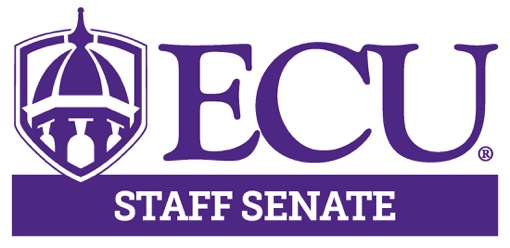 3:00pm			Call to Order			Hector Molina3:00 – 3:20pm		Campus Update		Stephanie Coleman								VC Administration And Finance3:20 – 3:40pm		Fall 2021 Planning Update	John Southworth3:40 – 4:00pm		Summer MELT		Erica Hoyt				Ad Hoc Committee	4:00 – 4:05pm		Approval of Minutes		Kristin Wooten4:05 – 4:30pm		Executive Committee		Hector Molina					Presentation			Aisha Powell 									Lisa Ormond									Patrick Mitchell									Kristin Wooten	4:30 – 5:00pm		Committee Breakout		Hector Molina					Sessions					5:00pm			Adjourn Meeting		Hector Molina